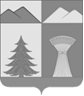 АДМИНИСТРАЦИЯ МУНИЦИПАЛЬНОГО РАЙОНА«УЛЁТОВСКИЙ РАЙОН»ЗАБАЙКАЛЬСКОГО КРАЯПОСТАНОВЛЕНИЕ«11» мая 2023 года							       № 250/нс. УлётыО внесении изменений в приложение 1 к постановлению администрации муниципального района «Улётовский район» Забайкальского края от 31.05.2017 № 251/н «О создании  комиссии по поддержанию устойчивого функционирования организаций на территории муниципального района «Улётовский район» Забайкальского края»В связи с возникшей необходимостью, руководствуясь Положением об  администрации муниципального района «Улётовский район» Забайкальского края, утверждённым решением  Совета  муниципального района «Улётовский район» Забайкальского края  от 21.04.2017 № 380, администрация муниципального района «Улётовский район» Забайкальского края  постановляет:1. Внести изменения в приложение 1 к постановлению администрации муниципального района «Улётовский район» Забайкальского края от 31.05.2017 № 251/н «О создании  комиссии по поддержанию устойчивого функционирования организаций на территории муниципального района «Улётовский район» Забайкальского края», изложив его в новой редакции согласно приложению 1 к настоящему постановлению.2. Настоящее постановление официально опубликовать (обнародовать) на официальном сайте муниципального района «Улётовский район» в информационно-телекоммуникационной сети «Интернет» в разделе «Документы» - «Правовые акты администрации» и в разделе «Деятельность» - «ГО ЧС» - «Комиссии и рабочие группы» - «Комиссии и рабочие группы» -https://uletov.75.ru. 3. Контроль за исполнением настоящего постановления возложить на  заместителя главы муниципального района «Улётовский район»                (С.В. Саранина).Глава муниципального района «Улётовский район							     А.И. СинкевичПриложение 1к постановлению администрациимуниципального района «Улётовский район»«11» мая 2023 года № 250/нСОСТАВ комиссии по поддержанию устойчивого функционирования организаций на территории муниципального района«Улётовский район» Забайкальского края1Негодяева СветланаНиколаевна- начальник отдела имущественных, земельных отношений и экономики  администрации муниципального района  «Улётовский район», председатель комиссии;   2Ланцова МаринаСеменовна- консультант отдела имущественных, земельных отношений и экономики  администрации муниципального района «Улётовский район», заместитель председателя комиссии;   3Сараева Любовь Андреевна- консультант отдела имущественных, земельных отношений и экономики  администрации муниципального  «Улётовский район», заместитель председателя комиссии;   4Васильев Алексей Пантелеевич - начальник  отдела развития сельского хозяйства администрации муниципального района «Улётовский район», заместитель председателя комиссии;5Михеева Наталья Сергеевна- ведущий специалист отдела имущественных, земельных отношений и экономики  администрации муниципального района «Улётовский район», секретарь комиссии.  Члены комиссии:Члены комиссии:Члены комиссии:6Коновалов Александр Васильевич- председатель правления МПК "УЛЕТОВСКИЙ" (по согласованию);7Гончаров Сергей Александрович- Директор МАУ ЖКХБ   « УЛЁТОВСКОЕ»;8Мезенцев Игорь Викторович- директор МУП  «МК»;9Скорых Алексей Викторович- Начальник Улётовского РЭС  «Читаэнерго» (по согласованию);10Мальцев Сергей Владимирович- руководитель структурного подразделения ООО «Коммунальник» п.г.т. Дровяная                       (по согласованию);11Чижов Александр Викторович- начальник отдела архитектуры, жилищно-коммунального и дорожного хозяйства администрации муниципального района «Улётовский район»;12Пищугин Роман Владимирович- директор МАОУ Улётовская СОШ                           (по согласованию);13Кузнецова Валентина Алексеевна- директор   МОУ Дровянинская СОШ                          (по согласованию);14Капустина Людмила Николаевна- директор МОУ Тангинская СОШ                             (по согласованию); 15Иванова Галина Васильевна- директор МОУ Ленинская ООШ                               (по согласованию);16Капустин МихаилЮрьевич- директор ООО «Партнер» (по согласованию).